ສາທາລະນະ​ລັດ ປະຊາທິປະ​ໄຕ ປະຊາຊົນ​ລາວສັນຕິພາບ ​ເອກະລາດ ປະຊາທິປະ​ໄຕ ​ເອກະ​ພາບ ວັດ​ທະນະ​ຖາວອນອົງການ​ໄອ​ຍະ​ການ​ປະຊາຊົນ​ສູງສຸດຫ້ອງການ							                            ເລກທີ.........../ຫກ      							        ນະຄອນຫຼວງ​ວຽງ​ຈັນ, ວັນ​ທີ........ ກັນຍາ 2017ບົດສະຫຼຸບປະເມີນຜົນການຈັດຕັ້ງປະຕິບັດການຕິດຕາມກວດກາການແກ້ໄຂຄະດີແບບຄົບວົງຈອນ ຢູ່ສາມກົມ ອົງການໄອຍະການປະຊາຊົນສູງສຸດໄລຍະ 6 ເດືອນຕົ້ນປີ (ແຕ່ເດືອນ 01-06/2017)- ອີງຕາມ:  ຂໍໍ້ຕົກລົງ ຂອງຫົວຫນ້າອົງການໄອຍະການປະຊາຊົນສູງສຸດ ວ່າດ້ວຍການນໍາໃຊ້ການຄຸ້ມຄອງບໍລິຫານ   	  ຄະດີຄົບວົງ    ຈອນ ສະບັບເລກທີ 078/ອອປສ, ລົງວັນທີ 11/12/2015; - ອີງຕາມ: ບົດແນະນໍາ ຂອງຫົວຫນ້າຫ້ອງການ ອອປສ ສະບັບເລກທີ 06/ອອປສ.ຫກ, ລົງວັນທີ 11/12/2015 ກ່ຽວກັບການຈັດຕັ້ງປະຕິບັດການຄຸ້ມຄອງບໍລິຫານຄະດີີຄົບວົງຈອນ ສໍາລັບອົງການໄອຍະການທົ່ວປະເທດ;- ອີງຕາມ: ສະພາບການຈັດຕັ້ງປະຕິບັດການຕິດຕາມກວດກາການຈໍລະຈອນເອກະສານສໍານວນຄະດີ ແລະ ຄໍາ 	 ຮ້ອງ ໄລຍະເວລາ 06 ເດືອນ ນັບແຕ່ເດືອນ 01-06/2017ເພື່ອເປັນການສັງເກດຕີລາຄາ ຈຸດດີຜົນໄດ້ຮັບ, ຈຸດອ່ອນ ຂໍ້ຄົງຄ້າງ ພ້ອມທັງສາເຫດແນໃສ່ຖອດຖອນບົດຮຽນ ແລະ ສືບຕໍ່ຈັດຕັ້ງປະຕິບັດການຕິດຕາມກວດກາການຈໍລະຈອນ ສຳນວນຄະດີ ແລະ ຄຳຮ້ອງ ຢູ່ອົງການໄອຍະການປະຊາຊົນໃນຕໍ່ໜ້າ ຫ້ອງການອົງການໄອຍະການປະຊາຊົນສູງສຸດ ຈຶ່ງສະຫຼຸບຜົນການຕິດຕາມກວດກາການບໍລິຫານຄະດີຄົບວົງຈອນໄດ້ດັ່ງນີ້:  	ຕີລາຄາການຈັດຕັ້ງ ປະຕິບັດວຽກງານບໍຫິຫານຄະດີຄົບວົງຈອນໃນໄລຍະຜ່ານມາ. ດ້ານດີ ແລະຜົນໄດ້ຮັບ.ກ) ດ້ານດີ-  ວຽກງານບໍລິຫານຄະດີຄົບວົງຈອນໄດ້ຮັບການຊີ້ນຳຢ່າງໃກ້ສິດຕິດແທດຈາກຂັ້ນເທີງ;-  ຮ່າງບົດສະຫຼຸບວຽກງານບໍລິຫານຄະດີຄົບວົງຈອນ ໄດ້ຮັບການປັບປຸງໃຫ້ກະທັດຮັດ ແລະແຈ້ງຂື້ນກ່ວາເກົ່າ ໂດຍສະເພາະແມ່ນບັນດາຕາຕະລາງຕິດຕາມການບໍລິຫານຄະດີຄົບວົງຈອນ ໄດ້ຮັບການປັບປຸງໃຫ້ລະອຽດ ແລະເໝາະສົມກ່ວາເກົ່າ, ພ້ອມດຽວກັນນັ້ນ ບັນດາຕົວເລກສະຖິຕິກໍ່ໄດ້ຮັບການຄິດໄລ່ເປັນສ່ວນຮ້ອຍ ເພື່ອສະແດງໃຫ້ເຫັນພາບລວມຂອງການຈັດຕັ້ງປະຕິບັດໃນໄລຍະຜ່ານມາ;- ຜູ້ຮັບຜິດຊອບຄົ້ນຄວ້າຄະດີສ່ວນຫຼາຍ ໄດ້ເອົາໃຈໃສ່ປະຕິບັດຕາມຂັ້ນຕອນຢູ່ໃນຕາຕະລາງຕິດຕາມຄະດີຄົບວົງຈອນ;- ເຮັດໃຫ້ການຄົ້ນຄວ້າຄະດີຖືກຕ້ອງຕາມຂັ້ນຕອນ ແລະ ວ່ອງໄວຂື້ນກວ່າເກົ່າ.ຂ) ຜົນໄດ້ຮັບ- ການແກ້ໄຂຄະດີ, ຄໍາຮ້ອງ ຖ້າທຽບໃສ່ໃນໄລຍະທີ່ຍັງບໍ່ທັນມີລະບຽບການຄຸ້ມຄອງການແກ້ໄຂຄະດີຄົບວົງຈອນ ເຫັນວ່າ ມີປະສິດທິຜົນດີຂຶ້ນກວ່າເກົ່າ ໂດຍສະເພາະການປະຕິບັດກຳນົດເວລາ;- ສາມາດຕິດຕາມກວດກາໄດ້ ວ່າການແກ້ໄຂສໍານວນຄະດີ ແລະ ຄໍາຮ້ອງ ຊັກຊ້າຢູ່ຂັ້ນຕອນໃດ, ພາກສ່ວນໃດ ແລະ ພະນັກງານວິຊາການຜູ່ໃດຮັບຜິດຊອບ;- ມີຂໍ້ມູນທີ່ລະອຽດຈະແຈ້ງເພື່ອເປັນບ່ອນອິງໃຫ້ພາກສ່ວນກ່ຽວຂ້ອງ ສືບຕໍ່ສົ່ງເສີມຈຸດດີ ແລະຊອກວິທີ ປັບປຸງແກ້ໄຂຈຸດອ່ອນ ໃນການປະຕິບັດວຽກງານວິຊາສະເພາະຂອງຕົນເອງເພື່ອໃຫ້ວຽກງານໄດ້ຮັບການພັດທະນາເລື້ອຍໆ ເຊິ່ງຮັບປະກັນໄດ້ທັງ ປະລິມານ ແລະຄຸນນະພາບ, ກໍ່ຄື ເວລາ ແລະຄວາມຖືກຕ້ອງ ໂປ່ງໃສ່.ຜ່ານການຕິດຕາມກວດກາໃນໄລຍະ 6 ເດືອນຕົ້ນປີ ສາມາດສະຫຼຸບເປັນຕົວເລກສະຖິຕິໄດ້ດັ່ງນີ້:ຄະດີທີ່ມີເອກະສານຕິດຕາມຄົບວົງຈອນທັງໝົດ 273 ເລື່ອງ, ປະຕິບັດຖືກຕາມກຳນົດເວລາ 84 ເລື່ອງ. ໃນນີ້ມີ:ຄະດີແພ່ງ 204 ເລື່ອງ, ປະຕິບັດຖືກຕາມກຳນົດເວລາ 60 ເລື່ອງ.ຄະດີອາຍາ 69 ເລື່ອງ, ປະຕິບັດຖືກຕາມກໍານົດເວລາ 25 ເລື່ອງ. ກົມກວດກາທົ່ວໄປ ຈໍານວນ 23 ເລື່ອງ.ລາຍລະອຽດ ຄືດັ່ງນີ້:ຄະດີແພ່ງ ມີຄື:ຂັ້ນລົບລ້າງ: ມີຈຳນວນ 67 ເລື່ອງຈຳນວນຄະດີປະຕິບັດຖືກຕາມເວລາ: 21 ເລື່ອງ ເທົ່າກັບ 31%;ຈຳນວນຄະດີປະຕິບັດຊັກຊ້າ: 46 ເລື່ອງ ເທົ່າກັບ 69%;ຄ່າສະເລ່ຍຈຳນວນມື້ທີ່ຊັກຊ້າ: 16 ມື້, ເທົ່າກັບ 53% (ຕາຕະລາງທີ 01)ຂັ້ນຮື້ຟື້ນ: ມີຈຳນວນ 137 ເລື່ອງຈຳນວນຄະດີປະຕິບັດຖືກຕາມເວລາ: 39 ເລື່ອງ ເທົ່າກັບ 28%;ຈຳນວນຄະດີປະຕິບັດຊັກຊ້າ: 98 ເລື່ອງ ເທົ່າກັບ 72%;ຄ່າສະເລ່ຍຈຳນວນມື້ທີ່ຊັກຊ້າ: 223 ມື້, ເທົ່າກັບ 743% (ຕາຕະລາງທີ 01)ຄະດີອາຍາ ມີຄື:ຂັ້ນລົບລ້າງ: ມີຈຳນວນ 33 ເລື່ອງຈຳນວນຄະດີປະຕິບັດຖືກຕາມເວລາ: 08 ເລື່ອງ ເທົ່າກັບ 24%;ຈຳນວນຄະດີປະຕິບັດຊັກຊ້າ: 25 ເລື່ອງ ເທົ່າກັບ 76%;-  ຄ່າສະເລ່ຍຈຳນວນມື້ຊັກຊ້າ: 38 ມື້, ເທົ່າກັບ 127% (ຕາຕະລາງທີ 02)ຂັ້ນຮື້ຟື້ນ: ມີຈຳນວນ 36 ເລື່ອງຈຳນວນຄະດີປະຕິບັດຖືກຕາມເວລາ: 17 ເລື່ອງ ເທົ່າກັບ 47%;ຈຳນວນຄະດີປະຕິບັດຊັກຊ້າ: 19 ເລື່ອງ ເທົ່າກັບ 53%;ຄ່າສະເລ່ຍຈຳນວນມື້ຊັກຊ້າ: 92 ມື້, ເທົ່າກັບ 153% (ຕາຕະລາງທີ 02) ສະເພາະຄຳຮ້ອງຂໍຄວາມເປັນທຳ (ກົມກວດກາທົ່ວໄປ): ມີຈຳນວນ 23 ເລື່ອງຄະດີທີ່ໄດ້ປະຕິບັດຖືກຕ້ອງຕາມກຳນົດເວລາ ມີຈຳນວນ 21 ເລື່ອງ ເທົ່າກັບ 91,30%; ຄະດີທີ່ປະຕິບັດຊັກຊ້າບໍ່ທັນກຳນົດເວລາ ມີຈຳນວນ 02 ເລື່ອງ ເທົ່າກັບ 8,70%;ໃນນັ້ນ ການລົງວັນທີ ເດືອນ ປີ ຕາມຕາຕະລາງຕິດຕາມຄະດີຄົບວົງຈອນ ແມ່ນບໍ່ຄົບຖ້ວນຕາມຂັ້ນຕອນທຸກເລື່ອງ.ຄ) ສາເຫດທີ່ພາໃຫ້ມີດ້ານດີ ແລະຜົນໄດ້ຮັບ- ມີຂໍ້ຕົກລົງ ສະບັບເລກທີ 078/ອອປສ, ລົງວັນທີ 11/12/2015 ຂອງຫົວໜ້າອົງການໄອຍະການປະຊາຊົນສູງສຸດ ວ່າດ້ວຍການນໍາໃຊ້ການຄຸ້ມຄອງບໍລິຫານຄະດີຄົບວົງຈອນ ເພື່ອເປັນບ່ອນອີງພື້ນຖານໃນການຈັດຕັ້ງປະຕິບັດຕົວຈິງ;- ມີບົດແນະນໍາ ເລກທີ 06/ອອປສ.ຫກ, ລົງວັນທີ 11/12/2015 ຂອງຫົວໜ້າຫ້ອງການ ອົງການໄອຍະການປະຊາຊົນສູງສຸດ ກ່ຽວກັບການຈັດຕັ້ງປະຕິບັດການຄຸ້ມຄອງບໍລິຫານຄະດີຄົບວົງຈອນ ສໍາລັບອົງການໄອຍະການປະຊາຊົນທົ່ວປະເທດ;               - ມີຂໍ້ຕົກລົງ ເລກທີ 01/ອອປສ.ຫກ, ລົງວັນທີ 01/12/2008 ຂອງຫົວໜ້າຫ້ອງການ ວ່າດ້ວຍການມອບໃຫ້ພະແນກຄົ້ນຄວ້າ-ສັງລວມ ເປັນຜູ້ຊຸກຍູ້ຕິດຕາມກວດກາການຈໍລະຈອນເອກະສານ ກ່ຽວກັບການແກ້ໄຂຄະດີແບບຄົບວົງຈອນ;- ມີຕາຕະລາງກໍານົດຂັ້ນຕອນ ພ້ອມກໍານົດເວລາຈະແຈ້ງ, ມີລະບຽບ ແລະ ຄໍາແນະນໍາວິທີການຈັດຕັ້ງປະຕິບັດ;- ໄດ້ຮັບການຮ່ວມມືຈາກພາກສ່ວນທີ່ກ່ຽວຂ້ອງໃນການຈັດຕັ້ງປະຕິບັດຕົວຈິງ.ດ້ານອ່ອນ ແລະຂໍ້ຄົງຄ້າງ.ກ) ດ້ານອ່ອນ-      ການຈັດຕັ້ງປະຕິບັດການແກ້ໄຂຄະດີຄົບວົງຈອນ ຕາມຂໍ້ຕົກລົງ ຂອງຫົວຫນ້າອົງການໄອຍະການປະຊາຊົນສູງສຸດ ສະບັບເລກທີ 078/ອອປສ, ລົງວັນທີ 11/12/2015 ແລະ ບົດແນະນຳ ຂອງຫົວຫນ້າຫ້ອງການ ສະບັບເລກທີ 06/ອອປສ.ຫກ, ລົງວັນທີ 11/12/2015 ຍັງບໍ່ທັນເຂັ້ມງວດ;-   ພະນັກງານວິຊາການບາງຄົນ ລົງຂໍ້ມູນໃນຮ່າງແບບຟອມການຈໍລະຈອນສໍານວນຄະດີ ແລະ ຄໍາຮ້ອງບໍ່ລະອຽດ, ໂດຍສະເພາະ ບໍ່ລົງວັນທີ ເດືອນ ປີ. ສະນັ້ນ, ຈຶ່ງເຮັດໃຫ້ພາກສ່ວນທີ່ຮັບຜິດ ຊອບສັງລວມການຕິດຕາມກວດກາການແກ້ໄຂຄະດີຄົບວົງຈອນ ບໍ່ສາມາດເກັບກໍາຂໍ້ມູນໄດ້ຕາມລະບຽບການ ແລະ ບໍ່ສາມາດຮູ້ໄດ້ວ່າການແກ້ໄຂສໍານວນຄະດີ ແລະ ຄໍາຮ້ອງ ຊັກຊ້າຢູ່ຂັ້ນຕອນໃດ;  - ຂອດຕິດຕາມກວດກາຍັງມີຄວາມຫຍຸ້ງຍາກ ແລະ ຍັງບໍ່ໄດ້ຮັບປະສິດທິຜົນເທົ່າທີ່ຄວນ, ການຕິດຕາມກວດກາຍັງບໍ່ທັນທົ່ວເຖິງ, ຍັງບໍ່ທັນເປັນລະບົບໃນທົ່ວປະເທດ;-  ສ່ວນໃຫຍ່ການແກ້ໄຂຄະດີຊັກຊ້າ ແມ່ນຢູ່ໃນຂັ້ນຕອນຂອງ: ວິຊາການຄົ້ນຄ້ວາ, ຮອງ ແລະຫົວໜ້າກົມທີ່ຊີ້ນໍາການແກ້ໄຂຄະດີ.ຂ) ຂໍ້ຄົງຄ້າງ        -   ຄວາມໝາຍສໍາຄັນ ແລະ ຄວາມຈຳເປັນ ກ່ຽວກັບວຽກງານຄຸ້ມຄອງບໍລິຫານຄະດີຄົບວົງຈອນ ຍັງບໍ່ທັນຖືກຮັບຮູ້ ແລະເຂົ້າໃຈເທົ່າທີ່ຄວນ;       -   ການບໍລິຫານຄະດີວົງຈອນຍັງບໍ່ທັນມີປະສິດທິພາບ ແລະປະສິດທິຜົນເທົ່າທີຄວນ;	 ຄ) ສາເຫດທີ່ພາໃຫ້ມີດ້ານອ່ອນ ແລະຂໍ້ຄົງຄ້າງສາເຫດໃນຕົວ        - ຄວາມຮັບຜິດຊອບຂອງພະນັກງານບໍລິຫານຄະດີຄົບວົງຈອນ ແລະພະນັກງານແກ້ໄຂຄະດີ ຕໍ່ວຽກງານການບໍລິຫານຄະດີຄົບວົງຈອນ ແມ່ນຍັງບໍ່ທັນສູງເທົ່າທີ່ຄວນ;         - ເມື່ອເກີດມີຄວາມຊັກຊ້າແລ້ວ ພະນັກງານບາງຄົນເກີດມີຄວາມລັງເລ ສະນັ້ນຈິ່ງນຳໄປສູ່ການບໍ່ລົງວັນທີ ໃສ່ແຕ່ລະຂັ້ນຕອນຕິດຕາມ.ສາເຫດນອກຕົວລະບົບ ແລະຂັ້ນຕອນໃນການແກ້ໄຂຄະດີ ຍັງມີບາງຈຸດຊະລັບຊັບຊ້ອນ ເຊິ່ງພາໃຫ້ການຕິດຕາມກາບໍລິຫານຄະດີຄົບພົບຄວາມຫຍຸ້ງຍາກ, ຍັງບໍ່ທັນຖືກຕ້ອງ ແລະຮັດກຸມເທົ່າທີ່ຄວນເທື່ອ, ເຊັ່ນວ່າ: ການຈາລະຈອນເອກະສານຂອງກົມແພ່ງ ແລະກົມອາຍາ ຍັງບໍ່ມີຄວາມເປັນເອກະພາບການ, ຍັງບໍ່ທັນຜ່ານປະຕູດຽວ, ແລະອື່ນໆ;ບົດຮຽນຖອດຖອນໄດ້.ມີຄວາມຈໍາເປັນທີ່ຈະຕ້ອງໄດ້ສືບຕໍ່ຈັດຕັ້ງປະຕິບັດການຄຸ້ມຄອງກວດກາການແກ້ໄຂຄະດີຄົບວົງຈອນ ຢູ່ອົງການໄອຍະການປະຊາຊົນສູງສຸດ;ຕ້ອງໄດ້ເພີ່ມການປະສານສົມທົບໃຫ້ມີຄວາມກົມກ່ຽວ ແລະເປັນລະບົບຫຼາຍຂື້ນ ລະຫຼ່ວງຜູ້ບໍລິຫານຄະດີຄົບວົງຈອນ ແລະຜູ້ແກ້ໄຂຄະດີ;ຜັນຂະຫຍາຍການຈັດຕັ້ງປະຕິບັດການແກ້ໄຂຄະດີຄົບວົງຈອນ ລົງສູ່ອົງການໄອຍະການປະຊາຊົນທຸກຂັ້ນ ໃນທົ່ວປະເທດ ເພາະມັນເປັນການຕິດຕາມກວດກາໂດຍກົງຕໍ່ການແກ້ໄຂຄະດີທີ່ເຂົ້າມາຍັງອົງການໄອຍະການ ພ້ອມທັງເປັນການກະຕຸ້ນໃຫ້ພະນັກງານທຸກຄົນມີຄວາມຮັບຜິດຊອບວຽກງານດັ່ງກ່າວ ເພີ່ມທະວີຄວາມຮັບຜິດຊອບໃຫ້ສູງຂຶ້ນກວ່າເກົ່າ.ທິດທາງໃນຕໍ່ໜ້າເພື່ອເຮັດໃຫ້ສຳນວນຄະດີ ແລະ ຄຳຮ້ອງ ຜ່ານຂັ້ນຕອນການຈໍລະຈອນເອກະສານແບບຄົບວົງຈອນຕາມຮ່າງໃບຕິດຕາມດັ່ງກ່າວ ຕາມຂໍ້ຕົກລົງ ສະບັບເລກທີ 078/ອອປສ, ລົງວັນທີ 11/12/2015 ຂອງຫົວຫນ້າອົງການໄອຍະການປະຊາຊົນສູງສຸດ ວ່າດ້ວຍການນໍາໃຊ້ການຄຸ້ມຄອງບໍລິຫານຄະດີຄົບວົງຈອນ ແລະ ເຮັດໃຫ້ວຽກງານດັ່ງກ່າວໄດ້ຮັບການຈັດຕັ້ງປະຕິບັດຢ່າງເຂັ້ມງວດ, ເຮັດໃຫ້ການແກ້ໄຂຄະດີ ແລະ ຄຳຮ້ອງ ຖືກຕ້ອງຕາມກຳນົດເວລາ ຕາມລະບຽບ ແລະ ກົດໝາຍທີ່ໄດ້ກຳນົດໄວ້ ຈຶ່ງສະເຫນີວິທີການ ແລະທິດທາງແກ້ໄຂໃນຕໍ່ໜ້າ ດັ່ງນີ້:ຄະນະພັກ, ຄະນະນຳ ໃນແຕ່ລະຂັ້ນ ຕ້ອງເອົາໃຈໃສ່ສືກສາອົບຮົມໃຫ້ ຖັນແຖວ ພະນັກງານຮັບຮູ້ ແລະ ເຂົ້າໃຈເຖິງຄວາມໝາຍ ຄວາມສໍາຄັັັນ ຂອງວຽກງານບໍລິຫານຄະດີແບບຄົບວົງຈອນ ແລະ ຄວາມຮັບຜິດຊອບ ໃນການຈັດຕັ້ງປະຕິບັດວຽກງານ ດັ່ງກ່າວຢ່ງເຂັ້ມງວດ.ສືບຕໍ່ຄົ້ນຄວ້າ ແລະ ປັບປຸງ ການບໍລິຫານຄະດີຄົບວົງຈອນ ໃຫ້ເປັນລະບົບຄົບຖ້ວນ ເປັນຕົ້ນແມ່ນການກຳນົດເວລາ ແລະ ຂັ້ນຕອນການພິຈາລະນາແກ້ໄຂຄຳຮ້ອງ ແລະ ສໍານວນຄະດີແພ່ງ, ຄະດີອາຍາ ຂັ້ນຮື້ພື້ນຢູ່ອົງການໄອຍະການ ເນື່ອງຈາກວ່າກຳນົດເວລາ ດັ່ງກ່າວຍັງບໍ່ທັນກຳນົດໄວ້ໃນກົດໝາຍ.ສືບຕໍ່ຕິດຕາມຊຸກຍູ້ໃຫ້ບັນດາ ອົງການໄອຍະການປະຊາຊົນ ແຕ່ລະຂັ້ນໃນຂົງເຂດທົ່ວປະເທດ ຈັດຕັ້ງປະຕິບັດຂໍ້ຕົກລົງ ຂອງຫົວໜ້າອົງການໄອຍະການ ປະຊາຊົນສູງສຸດ ສະບັັບເລກທີ 078/ອອປສ ລົງວັນທີ່ 11/12/2015 ວ່າດ້ວຍການນຳໃຊ້ ການຄຸ້ມຄອງບໍລິຫານຄະດີຄົບວົງຈອນ. ໃຫ້ຖືກຕ້ອງ ໂດຍມີການ ຕິດຕາມ ກວດກາ ສະຫຼຸບຕີລາຄາ ໃນແຕ່ລະ 3 ເດືອນ. 6 ເດືອນ ແລະ 1 ປີຢ່າງເປັນປົກກະຕິສໍານວນຄະດີ ແລະ ຄຳຮ້ອງ ທີ່ເຂົ້າມາອົງການໄອຍະການປະຊາຊົນ ແຕ່ລະຄັ້ງຕ້ອງມີເອກະສານຕິດຕາມການບໍລິຫານຄະດີຄົບວົງຈອນ ຕິດຂັດເພື່ອເປັນຂໍ້ມູນໃນການຕິດຕາມ. ພະນັກງານທີ່ມີໜ້າທີ ແລະ ມີຄວາມຮັບຜິດຊອບຕ້ອງລົງຂໍ້ມູນໃສ່ຮ່າງເອກະສານຕິດຕາມດັ່ງກ່າວ ເພື່ອຮັບປະກັນໃຫ້ຕິດຕາມກວດກາ ສະຫຼຸບການຕີລາຄາ ໃນແຕ່ລະໄລຍະສືບຕໍ່ຄົ້ນຄວ້າການເກັບກໍາ ຂໍ້ມູນສະຖິຕີ ເພື່ອສັງລວມກ່ຽວກັບການຈັດຕັ້ງປະຕິບັດ. ການແກ້ໄຂຄະດີຄົບວົງຈອນ ຂອງອົງການໄອຍະການປະຊາຊົນ ໃນແຕ່ລະຂັ້ນໃນຂອບເຂດທົ່ວປະເທດ. ເພື່ອປະເມີນປະສິດທິຜົນຂອງການບໍລິຫານຄະດີຄົບວົງຈອນ.              ຫົວຫນ້າຫ້ອງການ              ອົງການໄອຍະການປະຊາຊົນສູງສຸດຕາຕະລາງທີ 1ຈຳນວນຄະດີແພ່ງທີ່ຊັກຊ້າ (ບໍ່ຖືຕ້ອງຕາມຂັ້ນຕອນ ແລະກຳນົດເວລາ 30 ວັນ)ຂັ້ນລົບລ້າງ   ຈຳນວນຄະດີປະຕິບັດຖືກຕາມເວລາ: 21 ເລື່ອງ ເທົ່າກັບ 31%;ຈຳນວນຄະດີປະຕິບັດຊັກຊ້າ: 46 ເລື່ອງ ເທົ່າກັບ 69%;ຄ່າສະເລ່ຍຈຳນວນມື້ທີ່ຊັກຊ້າ: 16 ມື້, ເທົ່າກັບ 53% ຄ່າສະເລ່ຍຈຳນວນຄະດີຊັກຊ້າ: 07 ເລື່ອງ/ແຕ່ລະຂັ້ນຕອນ (18%)ຂັ້ນຮື້ຟື້ນ (ສໍານວນທວງ ແລະ ຄໍາຮ້ອງຕ່າງໆ).    ຈຳນວນຄະດີປະຕິບັດຖືກຕາມເວລາ: 39 ເລື່ອງ ເທົ່າກັບ 28%;ຈຳນວນຄະດີປະຕິບັດຊັກຊ້າ: 98 ເລື່ອງ ເທົ່າກັບ 72%;ຄ່າສະເລ່ຍຈຳນວນມື້ທີ່ຊັກຊ້າ: 223 ມື້, ເທົ່າກັບ 743% (ຕາຕະລາງທີ 01)ຄ່າສະເລ່ຍຈຳນວນຄະດີຊັກຊ້າ: 14 ເລື່ອງ/ແຕ່ລະຂັ້ນຕອນ (47%)ຕາຕະລາງທີ່ 2ຈຳນວນຄະດີອາຍາທີ່ຊັກຊ້າຂັ້ນລົບລ້າງຈຳນວນຄະດີປະຕິບັດຖືກຕາມເວລາ: 08 ເລື່ອງ ເທົ່າກັບ 24%;        -   ຈຳນວນຄະດີປະຕິບັດຊັກຊ້າ: 25 ເລື່ອງ ເທົ່າກັບ 76%;        -  ຄ່າສະເລ່ຍຈຳນວນມື້ຊັກຊ້າ: 38 ມື້, ເທົ່າກັບ 127% (ຕາຕະລາງທີ 02)ຄ່າສະເລ່ຍຈຳນວນຄະດີຊັກຊ້າ: 3 ເລື່ອງ/ແຕ່ລະຂັ້ນຕອນ (10%)ຂັ້ນຮື້ຟື້ນ (ສໍານວນທວງ, ຄໍາຮ້ອງຕ່າງໆ). ຈຳນວນຄະດີປະຕິບັດຖືກຕາມເວລາ: 17 ເລື່ອງ ເທົ່າກັບ 47%;ຈຳນວນຄະດີປະຕິບັດຊັກຊ້າ: 19 ເລື່ອງ ເທົ່າກັບ 53%;ຄ່າສະເລ່ຍຈຳນວນມື້ຊັກຊ້າ: 92 ມື້, ເທົ່າກັບ 153% (ຕາຕະລາງທີ 02)ຫມາຍເຫດ: ແຕ່ລະຂັ້ນຕອນແມ່ນບໍ່ລົງວັນທີ.ຄໍາຮ້ອງຂໍຄວາມເປັນທຳ ຈໍານວນ 23 ເລື່ອງ ມີການຊັກຊ້າຢູ່ບາງຂັ້ນຕອນ ດັ່ງນີ້:ຄະດີທີ່ໄດ້ປະຕິບັດຖືກຕ້ອງຕາມກຳນົດເວລາ ມີຈຳນວນ 21 ເລື່ອງ ເທົ່າກັບ 91,30%; ຄະດີທີ່ປະຕິບັດຊັກຊ້າບໍ່ທັນກຳນົດເວລາ ມີຈຳນວນ 02 ເລື່ອງ ເທົ່າກັບ 8,70%;ໃນນັ້ນ ການລົງວັນທີ ເດືອນ ປີ ຕາມຕາຕະລາງຕິດຕາມຄະດີຄົບວົງຈອນ ແມ່ນບໍ່ຄົບຖ້ວນຕາມຂັ້ນຕອນທຸກເລື່ອງ.ຫມາຍເຫດ: - ຂັ້ນຕອນທີ 08-16 ແມ່ນບໍ່ລົງວັນທີທຸກເລື່ອງ;	         - ຄໍາຮ້ອງບາງເລື່ອງ ບໍ່ມີໃບຕິດຕາມຄະດີ ເນື່ອງຈາກສົ່ງມາຈາກຫ້ອງ ທ່ານ ຫົວໜ້າ ອອປສ.ຂັ້ນຕອນຢູ່ກັບພາກສ່ວນຈໍານວນວັນຈຳນວນເລື່ອງສ່ວນຮ້ອຍ (%)ໝາຍເຫດ1ຂາເຂົ້າ-ຂາອອກ ອອປສເຄິ່ງວັນ413%ລົງທຸກເລື່ອງ2ເລຂາ ທ່ານຮອງ ອອປສເຄິ່ງວັນ310%ລົງທຸກເລື່ອງ3ຂາເຂົ້າ-ຂາອອກ ກົມເຄິ່ງວັນ13%ລົງທຸກເລື່ອງ4ຫົວໜ້າກົມ1 ວັນ723%ລົງທຸກເລື່ອງ5ຮອງຫົວໜ້າກົມ1 ວັນ310%ລົງທຸກເລື່ອງ6ຫົວໜ້າພະແນກເຄິ່ງວັນ27%ລົງທຸກເລື່ອງ7ວິຊາການຄົ້ນຄວ້າ16 ວັນ1137%ລົງທຸກເລື່ອງ8ຫົວໜ້າພະແນກກວດຄືນ3 ວັນ00%ລົງທຸກເລື່ອງ9ຮອງກົມ ຜູ່ຊີ້ນຳພະແນກ1 ວັນ1653%ລົງທຸກເລື່ອງ10ຫົວໜ້າກົມ1 ວັນ35117%ລົງທຸກເລື່ອງ11ພິມດີດເຄິ່ງວັນ00%ລົງທຸກເລື່ອງ12ວິຊາການກວດພິມເຄິ່ງວັນ620%ລົງທຸກເລື່ອງ13ຂາເຂົ້າ-ຂາອອກ ກົມເຄິ່ງວັນ27%ລົງທຸກເລື່ອງ14ເລຂາ ທ່ານຮອງ ກວດພິມເຄິ່ງວັນ00%ລົງທຸກເລື່ອງ15ເລຂາທ່ານຮອງເອົາເຂົ້າເຊັນ1 ວັນ413%ລົງທຸກເລື່ອງ16ຂາເຂົ້າ-ຂາອອກ ກົມ1 ວັນ00%ລົງທຸກເລື່ອງ17ຂາເຂົ້າ-ຂາອອກລວມ1 ວັນ00%ລົງທຸກເລື່ອງຂັ້ນຕອນຢູ່ກັບພາກສ່ວນຈໍານວນວັນຈຳນວນເລື່ອງສ່ວນຮ້ອຍ (%)ໝາຍເຫດ1ຂາເຂົ້າ-ຂາອອກ ອອປສເຄິ່ງວັນ1963%ລົງທຸກເລື່ອງ2ເລຂາ ທ່ານຮອງ ອອປສເຄິ່ງວັນ620%ລົງທຸກເລື່ອງ3ຂາເຂົ້າ-ຂາອອກ ກົມເຄິ່ງວັນ27%ລົງທຸກເລື່ອງ4ຫົວໜ້າກົມ1 ວັນ1757%ລົງທຸກເລື່ອງ5ຮອງຫົວໜ້າກົມ1 ວັນ930%ລົງທຸກເລື່ອງ6ຫົວໜ້າພະແນກເຄິ່ງວັນ620%ລົງທຸກເລື່ອງ7ວິຊາການຄົ້ນຄວ້າ16 ວັນ60200%ລົງທຸກເລື່ອງ8ຫົວໜ້າພະແນກກວດຄືນ3 ວັນ517%ລົງທຸກເລື່ອງ9ຮອງກົມ ຜູ່ຊີ້ນຳພະແນກ1 ວັນ2273%ລົງທຸກເລື່ອງ10ຫົວໜ້າກົມ1 ວັນ47157%ລົງທຸກເລື່ອງ11ພິມດີດເຄິ່ງວັນ00%ລົງທຸກເລື່ອງ12ວິຊາການກວດພິມເຄິ່ງວັນ31103%ລົງທຸກເລື່ອງ13ຂາເຂົ້າ-ຂາອອກ ກົມເຄິ່ງວັນ517%ລົງທຸກເລື່ອງ14ເລຂາ ທ່ານຮອງ ກວດພິມເຄິ່ງວັນ00%ລົງທຸກເລື່ອງ15ເລຂາທ່ານຮອງເອົາເຂົ້າເຊັນ1 ວັນ620%ລົງທຸກເລື່ອງ16ຂາເຂົ້າ-ຂາອອກ ກົມ1 ວັນ27%ລົງທຸກເລື່ອງ17ຂາເຂົ້າ-ຂາອອກລວມ1 ວັນ00%ລົງທຸກເລື່ອງຂັ້ນຕອນຢູ່ກັບພາກສ່ວນຈໍານວນວັນຈຳນວນເລື່ອງສ່ວນຮ້ອຍ (%)ໝາຍເຫດ1ຂາເຂົ້າ-ຂາອອກ ອອປສເຄິ່ງວັນ13%ລົງທຸກເລື່ອງ2ເລຂາ ທ່ານຮອງ ອອປສເຄິ່ງວັນ13%ລົງທຸກເລື່ອງ3ຂາເຂົ້າ-ຂາອອກ ກົມເຄິ່ງວັນ00%ລົງທຸກເລື່ອງ4ຫົວຫນ້າກົມ1 ວັນ1240%ລົງທຸກເລື່ອງ5ຮອງຫົວຫນ້າກົມເຄິ່ງວັນ00%ລົງທຸກເລື່ອງ6ຫົວຫນ້າພະແນກ1 ວັນ27%ລົງທຸກເລື່ອງ7ວິຊາການຄົ້ນຄວ້າ20 ວັນ827%ລົງທຸກເລື່ອງ8ພິມດີດ1 ວັນ27%ລົງທຸກເລື່ອງ9ຫົວຫນ້າພະແນກກວດຄືນ1 ວັນ13%ລົງທຸກເລື່ອງ10ຮອງກົມ ຜູ່ຊີ້ນຳພະແນກເຄິ່ງວັນ00%ລົງທຸກເລື່ອງ11ຫົວຫນ້າກົມ1 ວັນ723%ລົງທຸກເລື່ອງ12ຂາເຂົ້າ-ຂາອອກ ກົມເຄິ່ງວັນ310%ລົງທຸກເລື່ອງ13ເລຂາ ທ່ານຮອງ 1 ວັນ723%ລົງທຸກເລື່ອງ14ຂາເຂົ້າ-ຂາອອກ ກົມ1 ວັນ00%ລົງທຸກເລື່ອງ15ຂາເຂົ້າ-ຂາອອກລວມ1 ວັນ00%ລົງທຸກເລື່ອງຂັ້ນຕອນຢູ່ກັບພາກສ່ວນຈໍານວນວັນຈຳນວນເລື່ອງສ່ວນຮ້ອຍ (%)ໝາຍເຫດ1ຂາເຂົ້າ-ຂາອອກ ອອປສ1 ວັນ2ເລຂາ ທ່ານ ອອປສ2 ວັນ3ເລຂາ ທ່ານຮອງ ອອປສ2 ວັນ4ຂາເຂົ້າ-ຂາອອກ ກົມ1 ວັນ5ຫົວຫນ້າກົມ2 ວັນ6ຮອງຫົວຫນ້າກົມ2 ວັນ7ຫົວຫນ້າພະແນກ2 ວັນ8ວິຊາການຄົ້ນຄວ້າ25 ວັນ9ຫົວຫນ້າພະແນກ2 ວັນ10ຮອງກົມ ຜູ່ຊີ້ນຳພະແນກ2 ວັນ11ຫົວຫນ້າກົມ2 ວັນ12ຂາເຂົ້າ-ຂາອອກ ກົມ1 ວັນ13ພິມດີດ3 ວັນ14ວິຊາການກວດຄືນ2 ວັນ15ພິມດີດ2 ວັນ16ຂາເຂົ້າ-ຂາອອກ ກົມ1 ວັນ17ເລຂາ ທ່ານ ອອປສ/ທ່ານຮອງ 5 ວັນ18ຂາເຂົ້າ-ຂາອອກ ກົມ1 ວັນ19ພະແນກຄົ້ນຄວ້າ-ສັງລວມ2 ວັນຂັ້ນຕອນຢູ່ກັບພາກສ່ວນຈໍານວນວັນຈຳນວນເລື່ອງສ່ວນຮ້ອຍ (%)1ຂາເຂົ້າ-ຂາອອກ ອອປສ1 ວັນ00%2ເລຂາ ທ່ານ ອອປສ2 ວັນ00%3ເລຂາ ທ່ານຮອງ ອອປສ2 ວັນ28,70%4ຂາເຂົ້າ-ຂາອອກ ກົມ1 ວັນ14,35%5ຫົວຫນ້າກົມ2 ວັນ417,40%6ຮອງຫົວຫນ້າກົມ2 ວັນ00%7ຫົວຫນ້າພະແນກ2 ວັນ00%8ວິຊາການຄົ້ນຄວ້າ25 ວັນ00%9ຫົວຫນ້າພະແນກ2 ວັນ0010ຮອງກົມ ຜູ່ຊີ້ນຳພະແນກ2 ວັນ0011ຫົວຫນ້າກົມ2 ວັນ0012ຂາເຂົ້າ-ຂາອອກ ກົມ1 ວັນ0013ພິມດີດ3 ວັນ0014ວິຊາການກວດຄືນ2 ວັນ0015ພິມດີດ2 ວັນ0016ຂາເຂົ້າ-ຂາອອກ ກົມ1 ວັນ0017ເລຂາ ທ່ານ ອອປສ/ທ່ານຮອງ 5 ວັນ0018ຂາເຂົ້າ-ຂາອອກ ກົມ1 ວັນ0019ພະແນກຄົ້ນຄວ້າ-ສັງລວມ2 ວັນ00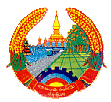 